CNC 金属无刷3轴云台品名：GOPRO3 /GOPRO4 CNC 金属无刷3轴云台。电机型号：2206/100T 无刷电机：2只，2805/100T无刷电机：1只驱动板：STORM32BGC固件版本：o323bgc-release-v090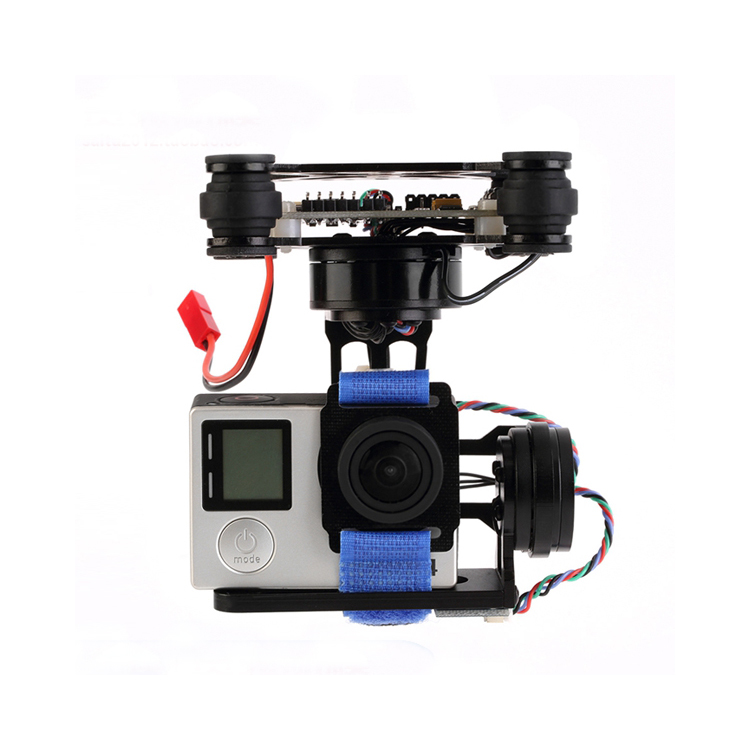 硬件版本：V130工作电压/电流：16.8V/350mA摇杆控制角度：PITCH:-25度+25度 / ROLL;-25度+25度 / YAW:-90度+90度。开关控制模式：锁定/跟随规格尺寸：80*80*100mm（L*W*H）重量：180g适用范围：GOPRO系列兼容摄像机。
电源接头：JST和HX如何安装：删除减震球，打开顶部安装板将安装板用螺丝锁在飞行器下部安装减震球安装摄像机，用带子绑紧相机使用说明装好摄像机（务必装摄像机，否则会不停抖动）后，通电后稳定云台大约20秒（不要晃动云台，保持云台挂起，离地），听到一声响后，就可以正常使用可以控制俯仰通过接收机或者其他单独PWM通道可以设置跟随模式或者锁定模式可以设置角度模式或者速度模式接线示意图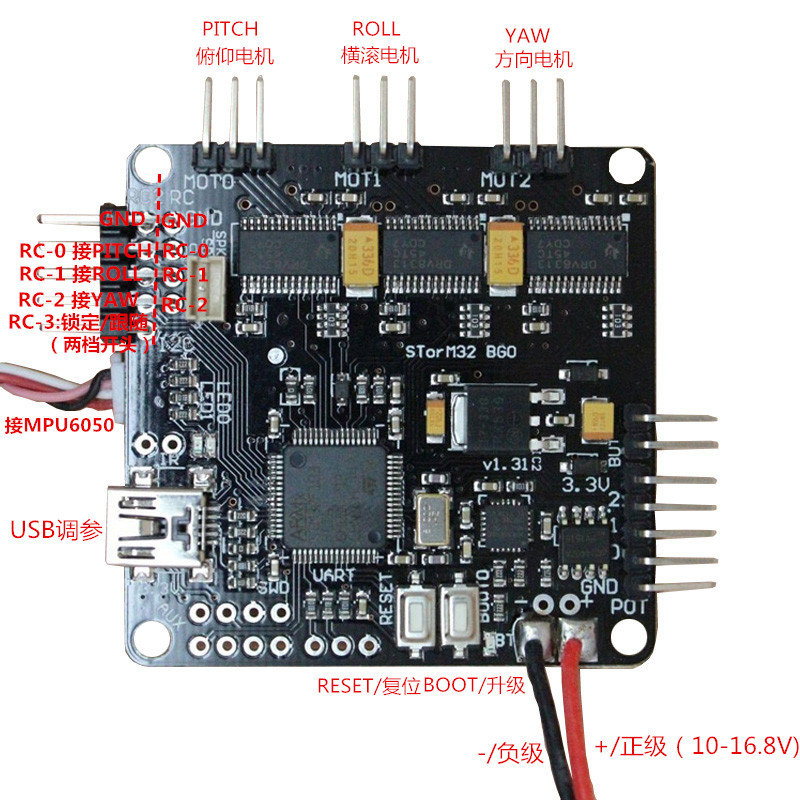 Brushless yuntai 3 axis CNC metalItem description:GOPRO3 / GOPRO4 brushless yuntai 3 axis CNC metal.T brushless motor motor models:2206/100:2,only 2805/100 t brushless motor:1 only The driver bodrd:STORM32BGCFirmware version: o323bgc – release – v090Hardware version:V130Working voltage:3-4 s (11.1 to 16.8 V)Working current:350 maJoystick control Angle:PITCH: 25+25 degrees/ROLL: 25+25 degrees/YAW: +90 degrees-90 degrees.Switch control mode:lock/followSize: 80*80*100mm (L*W*H)Weight: 180 gScope of application:GOPRO series is compatible with the camera. Electrical connections: JST and HXHow to install:Remove vibration ball, open at the mounting plateLock mounting plate with screws at the bottom of the craftInstall the damping ball Install the camera, with a girdle bond compact cameraDirections for use Packed the camera (be sure to install cameras, otherwise will be shaking),after electrify stable yuntai about 20 seconds(don’t be shaking yuntai, keep yuntai hangs,) from the ground,after hearing a sound,can be normal useCan control the pitch by a receiver or other individual PWM channelsYou can set the following mode or lock modeCan set the Angle mode or speedWiring diagram 